THE EFFECT OF USING MOTION PICTURES ON THE STUDENT`S ACHIEVEMENT IN VOCABULARY OF THE FOURTH YEAR STUDENTS AT SDN 2 SAWAHAN-TRENGGALEK THESIS Presented toState Islamic College of Tulungagung in partial fulfillment of the requirement for the degree of Sarjana Pendidikan Islam inEnglish Education Program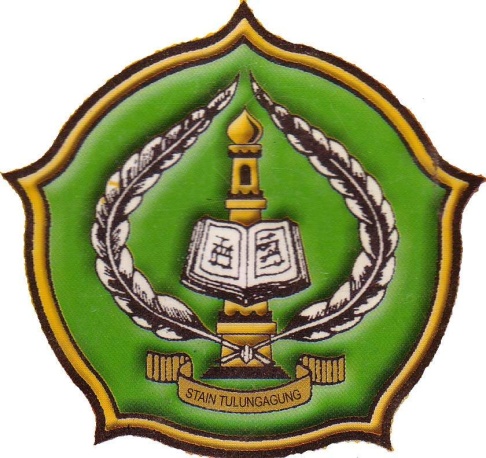 By:Aliffiana ListrianiNIM:3213073031ENGLISH EDUCATION PROGRAMDEPARTMENT OF ISLAMIC EDUCATIONSTATE ISLAMIC COLLEGE (STAIN) TULUNGAGUNG JULY 2011ADVISOR’S APPROVAL SHEETThis is to certify that the thesis entitled “The effect of motion pictures on the student`s achievement in vocabulary of fourth year students at SDN 2 Sawahan”, written by Aliffiana Listriani has been approved by the thesis advisor for further approval by board of examiners.Tulungagung, June 02nd, 2011	Advisor 1,					Advisor 2,LEG IMITATION FROM THE BOARD OF THESIS EXAMINERSThis is certify that thesis entitled “The effect of motion pictures on the student`s achievement in vocabulary of fourth year students at SDN 2 Sawahan” written by Aliffiana Listriani has been approved by the Board of Examiners as requirement for the degree of Sarjana Pendidikan Islam in English Education ProgramBoard of Thesis examiner,Main ExaminerArina Shofiya, M.Pd              NIP. 19770523 200312 2 002				Tulungagung, July,      2011Approved by,The Chief of STAIN TulungagungDr. Maftukhin, M.Ag         NIP.19670717 200003 1 002MOTTO“Words are the voice of the heart."“Kata adalah suara hati”Confucius (c. 551-c. 479 BC), Chinese philosopher, founder of Confucianism.
DEDICATIONThis thesis sincerely dedicated to:My beloved father (Asyhary) and mother (Sunarti ), who always take care and give me everlasting, praying, guiding, loving, motivating and supporting, thanks you so much.My little sister ( Nichen Diana ), I Love You.My beloved D`cocon friends, who give me love and participation. I love you all (Veetha, Anie, Chary, Nia, Echa and Dwik).All of my big family thank you for your motivation.My special friend (Fitrians), who always give me support and thanks for everything.All of Gadis kost (Memey, Asna, Dewi and Ani), thanks for your motivation.My almamater STAIN Tulungagung.My lecturers, which have teach and help me for finishing this thesis.All of bee class thanks for your support. All of my friends, thanks for your motivation.DECLARATION OF AUTHORSHIP     Name		: Aliffiana Listriani	I. D. Number	: 3213073031	Address	: Slawe village, Watulimo district, Trenggalek regency		Certify that the thesis I wrote to full fill the requirements for English Education Program of Islamic degree, by the tittle “Te effect of motion pictures on the student`s achievement in vocabulary of fourth year students at SDN 2 Sawahan,” is real my original work. It does not incorporate any materials recently written or published by another people except those indicate in quotation and bibiliography. In this fact, I am the only person who takes responsible for this thesis, if there is any contradict or claim for other.							 									                               											 Tulungagung, 01 July 2011,							      		Writer 							       Aliffiana Listriani							       Nim.3213073031           ACKNOWLEDGEMENT	The writer would like to say “Thanks to God” for the beneficent and the merciful, therefore the writer can finish this thesis entitle “The Effect of Motion Pictures On The Student`s Achievement In Vocabulary Of Fourth Year Students At SDN 2 Sawahan”. All praises all to Allah SWT for the mercy therefore the writer can accomplish this thesis.	The writer get supports from many peoples are also valuable in the completion of the thesis. It may be pleasure to acknowledge the following people for valuable contributions and guidance in completing this thesis, they are:Dr. Maftukhin, M.Ag, the chief of the State College for Islamic Studies Tulungagung.Arina Shofiya, M.Pd, the head of English education program who has given me some information.Dra. Hj. Retno indayati, M.Si, as the first advisor who has given her great meaningful, guidance, criticism and helpful correction to make this thesis better.Faizatul Istiqomah, M.Ed, as the second advisor for her idea, time, patience, comment, understanding that have helped very much in improving the writing of this thesis.Asyhari, M. Ag, the headmaster of SDN 2 Sawahan who has given the permission to conduct a research at the school.All lectures of STAIN Tulungagung for their guidance and knowledge.All of my friends, who always help and motivate me for finis this thesis. 	Finally, the writer feels that this thesis is not perfect, some criticisms and suggestions to make perfect and the writer hopes that this thesis will be useful for all readers.							Tulungagung, 28 June 2011								Writer, TABLE OF CONTENTSCover……………………………………………………………………… 	iAdvisor’s Approval Sheet…………………………………………………	iiLeg imitation from Board of examiners……………………………………	iiiMotto………………………………………………………………………..ivDedication………………………………………………………………......	vDeclaration of Authorship…………………………………………………..viAbstract in English………………………………………………………... viiAbstract in Indonesia……………………………………………………… viiiAcknowledgement………………………………………………………....  ixTable of Content…………………………………………………………...  xiList of Appendices………………………………………………………….xiiiList of Tables………………………………………………………………..xivCHAPTER I INTRODUCTIONA.	Background of the Research…………………………………………1Statement of Research Problems………………………………….....4Objectives of Research………………………………………………4Significance of the Research………………………………….…......4Scope and Limitation of Research…………………………………...5Hypothesis…………………………………………………………....5Definition of Key Terms……………………………………….….....6Organization of the study…………………………………………….7CHAPTER II REVIEW OF RELATED LITERATUREThe Young Learner …………………………………………….........8Characteristic of the Children ……………………………………9The Developed Period of the Children …………………………..9Purpose of Teaching English for Young Learners…………………………………................................... 11The Teacher of Young Learners……………………………….  12B.   The Definition of Vocabulary…………………………………….  13C.   Kinds of Vocabulary……………………………………………...  14 D.  Technique of Teaching Vocabulary……………………………….  15 E.  Presenting of Teaching Vocabulary……………………………….  18 F.  Media as Teaching Aids…………………………………………...  19The Definition of Media……………………………………….  19Kind of Media………………………………………………….  19G. Audio visual aids for teaching vocabulary………………………… 20Audio Visual Aids…………………………………………….  20The Definition of Audio Visual Aids…………………………  21The Advantage of Using Audio Visual Aids………………….  22The Criteria of Audio Visual aids……………………………..  22H. Teaching English Vocabulary Using Motion Pictures……………..  23I.   Motion Pictures for Young Learner………………………………... 24J.   The Effect of Using Motion Pictures Vocabulary Achievement…... 26K.  Previous Study……………………………………………………   28CHAPTER III RESEARCH METHODResearch Design……………………………………………………  30Object of Study…………………………………………………….. 31Population ………………………………......................................... 32Variable ……………………………………………………………. 32Dependent Variable…………………………………………….33Independent Variable…………………………………….......... 33Place and Time of the Research……………………………………. 33Data and Data Source……………………………………………....  34Data Collecting Method and the Instrument……………………….  35Technique of Data Analysis………………………………………..  38The Data Analysis………………………………………………….  39CHAPTER IV RESEARCH FINDING AND DISCUSSIONThe Discussion on the Treatment…………………………………….40The Treatment for the Control Group………………………..40The Treatment for the Experimental Group………………………………………………………..41B.   The Result of Quantitative Data……………………………………41C.  The Computation of t-Value for Two Sample Means……………………..………………………………………..45D.   The Interpretation of the Quantitative Data………………………………………………………………………47CHAPTER V CONCLUSION AND DISCUSSIONConclusion………………………………………………………….48Suggestion………………………………………………………….49ReferencesLIST OF APPENDICESLesson plan 1Lesson plan 2Lesson plan 3Lesson plan 4Post-testPre-testKey answers of post-testKey answers of pre-testThe name of respondentLIST OF TABLES4.1	Result of the test for control group4.2	Result of the test for experimental group4.3	Result of the test analysis for control group4.4	Result of test analysis for experimentalDra.Hj.Retno Indayati, M.SiNIP: 19530329 198303 2 002Faizatul Istiqomah, M. EdNIP: 19791220 200912 2 001Chair,Ida Isnawati, M.PdNIP.19780816 200604 2 002Secretary,Erna Iftanti, SS., M.PdNIP.19720307 200901 2 002